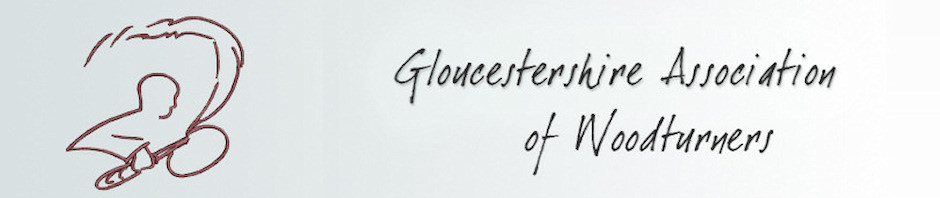 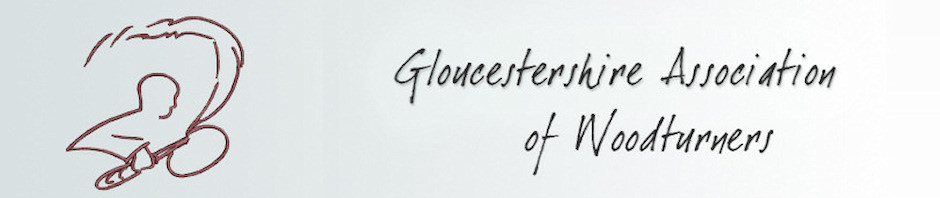 GLOUCESTERSHIRE ASSOCIATION OF WOODTURNERSVISITOR FORMWelcome to the Gloucestershire Association of Woodturners. The yearly subscription fee is £26.00 and for people joining throughout the year there is a sliding scale of subscriptions as stated in the table below –Full Time students qualify for half price subscription on production of their Student Card.We hope you will join our Association and look forward to welcoming you as a member.VISITOR FEE - £3  (includes refreshments in the interval)PLEASE COMPLETE IN BLOCK CAPITALSTitle: ________ Name: ______________________________________________________Address: __________________________________________________________________________________________________________________________________________Postcode: _________________       Telephone: ________________________________Email: ___________________________________________________________________I have been woodturning for _______ yearsWhere did you hear about the Gloucestershire Association of Woodturners:                                                                                        ………………………………………..…………January£26.00February£24.00March£22.00April£20.00May£18.00June£16.00July£14.00August£12.00September£10.00October£8.00November£6.00December£4.00Word of mouth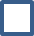 via the G.A.W. WebsiteBusiness CardOther, please specify ………………………